EDUCACIÓN RESPONSABLE   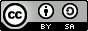 Realizado por Carmen Cáceres Miras                             ACTIVIDAD: PERDÓNAMESoy tutora de un grupo de 6º de Primaria. Es un grupo pequeño, de 8 niños, pero muy conflictivo. Son todo chicos, menos una chica, y siempre han tenido problema de comportamiento en el centro. La chica se mantiene al margen, pero entre ellos siempre surgen conflictos por el liderazgo. Hay tres muy competitivos en eso y los otros siguen su senda.Elegí la Actividad número uno porque me pareció importante que reflexionaran sobre la importancia de pedir perdón y de cómo pedir perdón no significa ser menos.Escuchamos la canción, comentamos acerca de ella, y pasamos la situación a otras situaciones personales que se les hayan dado a ellos. Las conclusiones a las que hemos llegado son las siguientes:1º Ven necesario explicarse a la hora de pedir perdón, porque puede tratarse de un malentendido, y también porque así el otro puede comprender mejor por qué actuaste así.2º Cuesta mucho pedir perdón porque muchas veces nos da vergüenza. Es mostrar un sentimiento y, sobre todo los chicos, no están acostumbrados a hacerlo.3º No se consideran rencorosos de manera general, pero sí en ciertos casos. Alguno se considera rencoroso siempre. No perdonan a los que abusan porque son más grandes o más fuertes que ellos y siempre se meten con ellos porque son una víctima fácil.4º No les cuesta estar con los que los han ofendido si éstos son amigos, porque los amigos se enfadan y se perdonan al poco rato, pero les cuesta más cuando no son amigos. En ese caso depende de lo que les hayan hecho o si son reincidentes. No perdonan a los que abusan.5º Cuesta decir “PERDÖNAME”. A veces lo evitan, y lo solucionan olvidando lo ocurrido sin más. Otras veces lo invitan al otro a jugar o le ayudan en algo, también hablando con él como si nada hubiera pasado.6º Sí ven necesario aprender a pedir perdón, dar al mano y explicar lo ocurrido.